HWg-STE plus: Termómetro Ethernet con las entradas digitalesWEB higrómetro, termómetro con dos entradas de contacto seco. LAN interfaz con SNMP y la salida de e-mail. Funciona con portal SensDesk.Los conectados sensores de temperatura, humedad y dos contactos secos pueden ser monitoreados usando WEB interfaz. La alerta de E-mail se envía cuando la temperatura excede el límite o el contacto está cerrado. Soporta SNMP y funciona con el portal SensDesk. 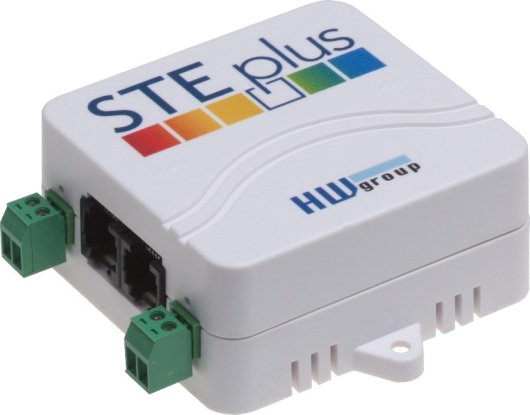 Suministrado con el adaptador de C.A. y el sensor de temperatura Envía e-mail cuando detecta el valor excesivo Instalación simple, soporta DHCP Se puede conectar segundo sensor (de temperatura o humedad)Monitorea el dispositivo desde cualquier sitio usando el portal SensDesk.com Las aplicaciones típicas incluyen la monitorización de temperatura o de la puerta en armarios, refrigeradores, cuartos de tecnología, etc. Online demo: http://hwg-ste-plus.hwg.cz Ethernet: RJ45 (100BASE-T)Web: Web server integradoEntrada digital: 2x entradas de contacto secoSensores: 2x RJ11 (max 2 sensores de temperatura o humedad) M2M protocolos de comunicación: SNMP, XML, HWg-PushAlertas cuando los valores están fuera de rango seguro: E-mail Recomendado online portal: SensDesk.com – online portal gratuitoRecomendado software: HWg-PDMS – registraciones, gráficos, exportación a MS Excel